การสร้างมาตรฐานทั่วทั้งสหภาพ สำหรับความเป็นธรรมทางภาษาและการเข้าถึงหัวข้อ: การสร้างมาตรฐานทั่วทั้งสหภาพ สำหรับความเป็นธรรมทางภาษาและการเข้าถึง เรียบเรียงโดย: Deanna Boylan, Theodora Ko Thompson, James Jacobson, Paula Peña, Josefina Riggs, Micah Rogers, Joy Vegar และ Emily Wangยื่นโดย: บอร์ดบริหาร SEIU Local 503ด้วยเหตุที่ สหภาพมุ่งมั่นในเรื่องความเท่าเทียม การยอมรับความต่าง และการต่อต้านการเหยียดผิว วิธีการหนึ่งที่เราจะรักษาค่านิยมของเราไว้ได้คือการตรวจสอบให้แน่ใจว่าสมาชิกทุกคนจะสามารถเข้าถึงเพื่อเข้าร่วมกับสหภาพได้อย่างเท่าเทียม โดยไม่คำนึงว่าพวกเขาจะพูดภาษาใด ด้วยเหตุที่ สมาชิกทุกคนควรจะต้องสามารถเข้าถึงการมีส่วนร่วมในการตัดสินสินใจ การปรึกษาหารือ และงานที่เกี่ยวข้องกับการต่อต้านการเหยียดผิวของ SEIU ได้อย่างเท่าเทียม ไม่ว่าพวกเขาจะพูดภาษาใด ด้วยเหตุที่ SEIU Local 503 มีผู้นำที่ขันแข็งและสร้างแรงบันดาลใจมากมาย และสมาชิกสภาพที่เติบโตขึ้นเรื่อยๆ ที่พูดภาษาอื่นที่ไม่ใช่ (หรือนอกเหนือจาก) ภาษาอังกฤษ ด้วยเหตุที่ เอกสารสำคัญหลายอย่างที่จำเป็นต่อการเข้าร่วมและการมีส่วนร่วมของสมาชิกที่มีในภาษาอื่นที่มิใช่ภาษาอังกฤษไม่สามารถเข้าถึงได้โดยง่าย ด้วยเหตุที่ ซอฟต์แวร์แปลภาษาอัตโนมัติไม่ค่อยจะถูกต้องและเชื่อถือไม่ได้ และการที่สหภาพใช้บริการนี้แทนการแปลจากบุคคลจริงทำให้เป็นการยากต่อสมาชิกที่จะเข้าร่วมสหภาพโดยเข้าใจความหมายอย่างถ่องแท้ และเป็นการสื่อข้อความว่ามีเพียงผู้พูดภาษาอังกฤษที่คล่องแคล่วเท่านั้นที่มีคุณค่า/เป็นที่ต้อนรับในสหภาพของเรา  ให้ประชุมสภาสามัญของ SEIU Local 503, OPEU ดำเนินการแก้ไขปรับปรุง: ในฐานะที่เป็นส่วนหนึ่งของคำมั่นสัญญาของเราที่จะเข้าร่วมเป็นองค์กรต่อต้านการเหยียดผิวและการล้มล้างสถาบันอำนาจสูงสุดสีขาว SEIU Local 503 ยังมุ่งมั่นในเรื่องความเป็นธรรมทางภาษาอีกด้วย ซึ่งรวมถึง: การรับประกันว่านโยบายและกระบวนการต่างๆ ของสหภาพและเอกสารอื่นๆ จะจัดมีไว้ให้ในภาษาพูดต่างๆ ของสมาชิก โดยอย่างน้อยจะมีการแปลไว้ในหกภาษาที่สมาชิกใช้กันมากที่สุดในสหภาพของเรา: ระเบียบข้อบังคับและ AP&P การสื่อสารที่เกี่ยวข้องกับการเลือกตั้งของสหภาพทั้งหมด ประมวลจรรยาบรรณ การยอมรับดินแดน เว็บไซต์ของ SEIU Local 503 2.  ข้อตกลงการเจรจาร่วมจะต้องได้รับการแปลเป็นภาษาพูดของสมาชิกที่เป็นตัวแทนในหน่วยเจรจา หากมีการพูดคุยหลากหลายภาษา จะต้องแปลเป็นภาษาพูด 6 ภาษาที่นิยมพูดกันมากที่สุด3.  จัดหาวิธีการเข้าถึงการประชุมของสหภาพและอีเวนต์ต่างๆ ในภาษาพูดของสมาชิกของเรา  4.  การทำงานเพื่อขจัดเครื่องมืออัตโนมัติที่ไม่ถูกต้องหรือเชื่อถือไม่ได้ ซึ่งส่งผลต่อความไว้วางใจในสหภาพของเรา เช่น Google Translate และลงทุนในการแปลและใช้ล่ามที่มีคุณภาพสูง เหมาะสม/เกี่ยวข้องกับวัฒนธรรม   5.  รับประกันว่าทุกคนที่ให้บริการแปลหรือล่ามจะได้รับความเคารพ ได้ค่าตอบแทนที่เป็นธรรม และมีการแจ้งให้ทราบถึงงานนี้ตามสมควร 6.   รับประกันว่าการแปลและการใช้ล่ามทั้งหมดจะได้รับการสนับสนุนจากกองทุนทั่วไปของ SEIU Local 503 หากทีมสหภาพไม่สามารถจ่ายได้ 
 ให้ดำเนินการแก้ไขเพิ่มเติม ว่า SEIU จะใช้หลักปฏิบัติดังต่อไปนี้ เพื่ออำนวยความสะดวกในเรื่องพื้นที่ให้เปิดกว้างและเข้าถึงได้สำหรับสมาชิกทุกคน: ใช้ข้อมูลสำมะโนและข้อมูลอื่นๆ ที่สหภาพของเรารวบรวมได้หรือมีสิทธิ์เข้าถึงเพื่อกำหนดความต้องการภาษาของสมาชิกของเรา ปฏิบัติตามแนวทางของเราอย่างต่อเนื่องในการขอให้ผู้ลงทะเบียนเข้าร่วมงานแจ้งความต้องการในการใช้ล่ามหรือการเข้าถึงในอีเวนต์ต่างๆ ของ SEIU และพื้นที่การประชุมทั้งหมด ขยายขอบเขตการใช้ล่ามในการประชุมและการจัดอีเวนต์ต่างๆ ของสหภาพ จัดให้มีคำบรรยายในการประชุมผ่านระบบออนไลน์ จัดให้มีคำอธิบายภาพในระหว่างการแนะนำและคำอธิบายภาพและวิดีโออย่างละเอียด: สำหรับผู้เข้าร่วมประชุมที่ตาบอดหรือผู้ที่มองเห็นได้ไม่ชัด (และสำหรับผู้ที่เข้าร่วมการประชุมผ่านระบบออนไลน์ทางโทรศัพท์) ตรวจสอบให้แน่ใจว่าการประชุมทั้งแบบเข้าประชุมด้วยตนเองและผ่านระบบออนไลน์จะเป็นไปตามข้อกำหนดของ ADA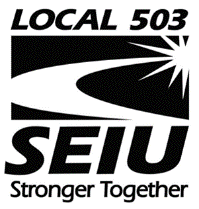 พนักงานผู้ให้บริการการดำเนินงานของสหภาพการดำเนินงานของสหภาพสหภาพระหว่างประเทศข้อมติที่ 3ข้อมติที่ 3Local 503 คำแนะนำของคณะกรรมการ ประจำปี 2022:คำแนะนำของคณะกรรมการ ประจำปี 2022:สาธารณชนโอเรกอน___ ผ่านมติ___ ผ่านตามที่ปรับแก้สหภาพพนักงาน___ ไม่ผ่านมติ